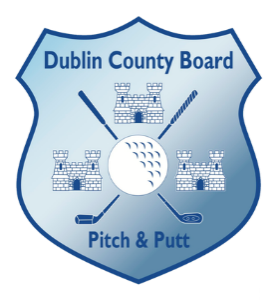 Dublin Leagues - Gents Senior SouthRegarding any queries, please contact Mark Millar on 085-8190589.Date Group FixturesResults5th MayGlenville v Old CountyLoughlinstown v Lucan12th MayLucan v GlenvilleOld County v Loughlinstown19th MayGlenville v LoughlinstownOld County v Lucan26th MayOld County v GlenvilleLucan v Loughlinstown2nd JuneGlenville v LucanLoughlinstown v Old County9th JuneLoughlinstown v GlenvilleLucan v Old CountyDateSemi-FinalsResults16th JuneWinner Senior North v Runner up Senior SouthWinner Senior South v Runner up Senior North23rd JuneRunner up Senior South v Winner Senior NorthRunner up Senior North v Winner Senior SouthDateFinal30th JuneWinner SF1 v Winner SF2